          Γειά σας παιδάκια μου… Ελπίζω να σας άρεσαν οι προηγούμενες εργασίες μας και να διασκεδάσατε. Χάρηκα πολύ, που κάποιοι από εσάς μου στείλατε μηνύματα με τις ζωγραφιές σας. Σχεδόν είχα ξεχάσει πόσο καλοί ζωγράφοι είσαστε!!! Μπράβο σας… Όταν θελήσετε λοιπόν να μοιραστείτε και μαζί μου αυτό που φτιάξατε, μπορείτε να πείτε τους γονείς σας, να σας βοηθήσουν και να μου στείλετε μια φωτογραφία του έργου σας. 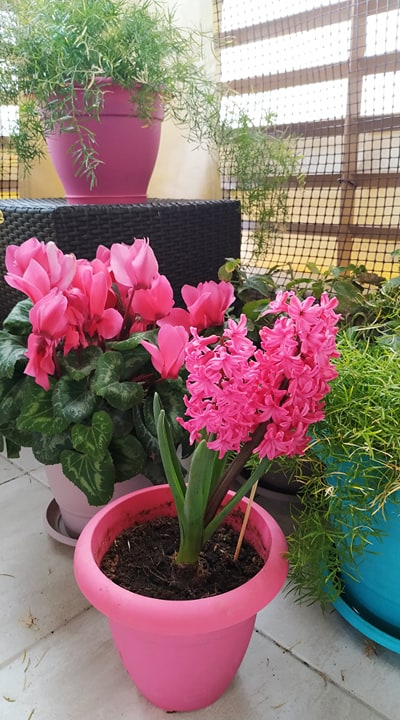  Για αυτή την εβδομάδα λοιπόν, μιας και ο καιρός μας δείχνει το ανοιξιάτικό του πρόσωπο, και στα μπαλκόνια μας έχουν ανθίσει ήδη τα πρώτα λουλούδια (δεξιά, σας έχω μια φωτογραφία από το δικό μου μπαλκόνι), λέω να ασχοληθούμε με αυτά. Πολλοί μεγάλοι ζωγράφοι εξ άλλου, γοητευμένοι από την ομορφιά των λουλουδιών, τα αποτύπωσαν στα έργα τους. Σίγουρα θα θυμάστε, που είχαμε κάνει όλοι το δικό μας βάζο με εκείνα τα υπέροχα λουλούδια, όταν είχαμε δει τον πίνακα με τα “Ηλιοτρόπια” του Βίνσεντ Βαν Γκογκ. Τότε όλοι ενθουσιασμένοι, θελήσατε να πάρετε τη ζωγραφιά στο σπίτι σας, να τη δείξετε στους γονείς σας. Την κρατήσαμε όμως για λίγο για να στολίσουμε την τάξη μας, και θα την παίρνατε μετά… αλλά δεν προλάβαμε! Έκλεισαν τα σχολεία μας…      Δεν πειράζει!  Θα φτιάξουμε καινούριο έργο… Και είμαι σίγουρος ότι θα είναι πιο όμορφο, γιατί έχετε αρκετό χρόνο στο σπίτι για να το περιποιηθείτε και γιατί το έχετε ξανακάνει, άρα πλέον το ξέρετε ;) 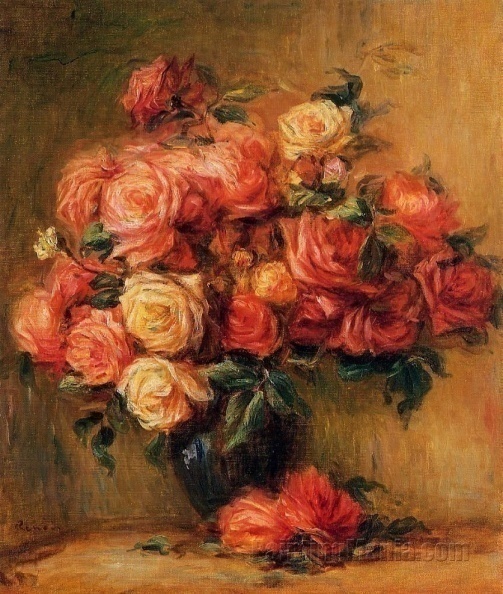 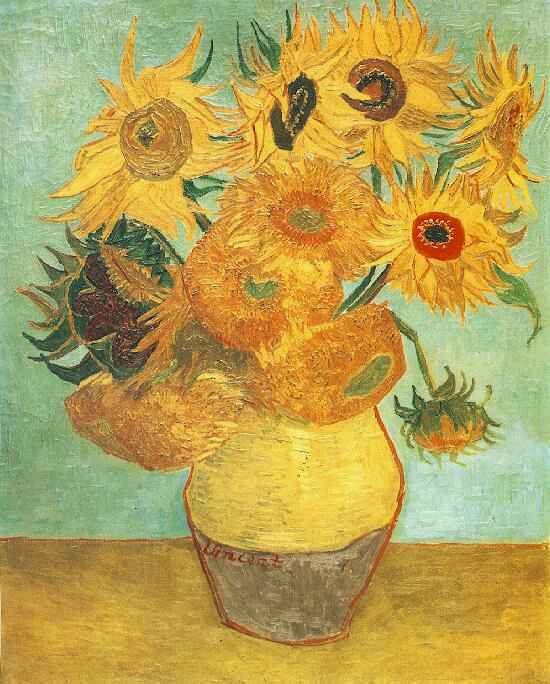 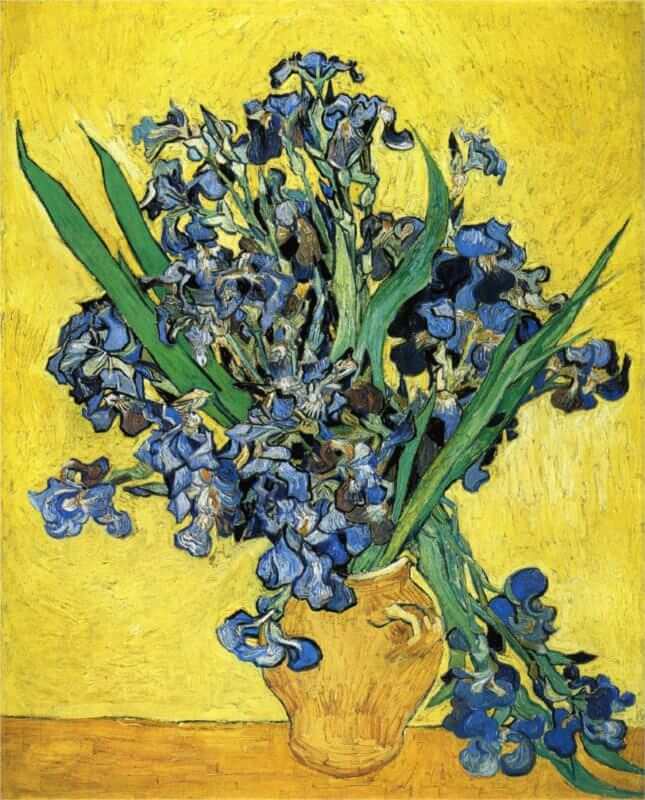 Καλή διασκέδαση και περιμένω με αγωνία να δω τα όμορφα έργα σας!!! Ο κύριος των Εικαστικών,
Γιώργος Σαλπιγκίδης